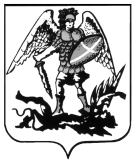  	ПРАВИТЕЛЬСТВО АРХАНГЕЛЬСКОЙ ОБЛАСТИ МИНИСТЕРСТВО ИМУЩЕСТВЕННЫХ ОТНОШЕНИЙАРХАНГЕЛЬСКОЙ ОБЛАСТИП О С Т А Н О В Л Е Н И Еот 26 июня 2020 г. № 14-пг. АрхангельскОб установлении публичного сервитута для размещения линейного объекта регионального значения «Газопровод межпоселковый от г. Новодвинск до ст. Исакогорка Архангельской области»В соответствии с главой V.7 Земельного кодекса Российской  Федерации, Положением о министерстве имущественных отношений Архангельской области, утвержденным постановлением Правительства Архангельской области от 5 апреля 2011 г. № 99-пп, и на основании                  ходатайства ООО «Газпром межрегионгаз» (место нахождения: 197110, город Санкт-Петербург, набережная Адмирала Лазарева, дом 24, литер А, ИНН 5003021311, ОГРН 1025000653930), распоряжений министерства строительства и архитектуры Архангельской области от 6 июня 2018 г. № 36-р «Об утверждении документации по планировке территории, предусматривающей размещение объекта регионального значения «Газопровод межпоселковый                 от г. Новодвинск до ст. Исакогорка Архангельской области», от 30 января              2020 года № 6-р «Об утверждении проекта внесения изменений 
в документацию по планировке территории, предусматривающую размещение линейного объекта регионального значения «Газопровод межпоселковый от г. Новодвинск до ст. Исакогорка Архангельской 
области» министерство имущественных отношений Архангельской области 
п о с т а н о в л я е т:1. Утвердить границы публичного сервитута в соответствии 
с прилагаемой схемой расположения границ публичного сервитута 
на кадастровом плане территории.2. Установить на основании ходатайства общества с ограниченной ответственностью «Газпром межрегионгаз» публичный сервитут сроком              на 10 (десять) лет в границах, указанных в прилагаемой схеме расположения границ публичного сервитута на кадастровом плане территории, в отношении:- части земельного участка с кадастровым номером 29:16:221401:85, находящегося в частной собственности, площадью 260 кв. метров, расположенного по адресу: Архангельская область, р-н Приморский, центральная часть Приморского кадастрового района;- части земельного участка с кадастровым номером 29:16:221401:86, находящегося в частной собственности, площадью 1555 кв. метров, расположенного по адресу: Архангельская область, р-н Приморский, центральная часть Приморского кадастрового района.Цель установления публичного сервитута: для размещения линейного объекта системы газоснабжения, являющегося объектом регионального                  значения (линейного объекта регионального значения «Газопровод межпоселковый от г. Новодвинск до ст. Исакогорка Архангельской области»).3. Срок, в течение которого в соответствии с расчетом общества 
с ограниченной ответственностью «Газпром межрегионгаз» использование частей земельных участков, указанных в пункте втором настоящего постановления, в соответствии с их разрешенным использованием будет невозможно или существенно затруднено (при возникновении таких обстоятельств): 11 (одиннадцать) месяцев.4. Обоснование необходимости установления публичного сервитута:Схема территориального планирования муниципального  образования «Приморский муниципальный район», утвержденная решением Собрания депутатов муниципального образования «Приморский муниципальный район» от 25 декабря 2014 г. № 118;    Постановление Правительства Архангельской области от 7 июня 2016 г. № 199-пп «Об утверждении схем территориального планирования частей Архангельской области»;Генеральный план муниципального образования «Город Архангельск», утвержденный постановлением министерства строительства и архитектуры Архангельской области от 2 апреля 2020 г. № 37-п;Генеральный план муниципального образования «Город Новодвинск» утвержденный решением Собрания депутатов муниципального образования «Город Новодвинск» от 18 июня 2014 г. № 48;Генеральный план муниципального образования «Лисестровское» Приморского муниципального района Архангельской области, утвержденный решением Собрания депутатов муниципального образования «Приморский муниципальный район» от 21 сентября 2017 г. № 377 (решением Собрания депутатов муниципального образования «Приморский муниципальный район» от 24 декабря 2018 г. № 42 утверждены внесения изменений 
в генеральный план муниципального образования «Лисестровское»);Документация по планировке территории, предусматривающая размещение линейного объекта регионального значения «Газопровод межпоселковый от г. Новодвинск до ст. Исакогорка Архангельской области», утвержденная распоряжением министерства строительства и архитектуры Архангельской области от 6 июня 2018 г. № 36-р; Документация по внесению изменений в документацию по планировке территории, предусматривающую размещение линейного объекта регионального значения «Газопровод межпоселковый от г. Новодвинск до ст. Исакогорка Архангельской области», утвержденная распоряжением министерства строительства и архитектуры Архангельской области от 30 января 2020 г. № 6-р.5. Порядок установления зон с особыми условиями использования территорий и содержание ограничений прав на земельные участки в границах таких зон для размещения линейного объекта регионального значения «Газопровод межпоселковый от г. Новодвинск до ст. Исакогорка Архангельской области» установлен Земельным кодексом Российской Федерации 
от 25 октября 2001 г. № 136-ФЗ, постановлением Правительства Российской Федерации от 20 ноября 2000 г. № 878 «Об утверждении Правил охраны газораспределительных сетей».6. Общество с ограниченной ответственностью «Газпром межрегионгаз» обязано привести части земельных участков, указанные в пункте втором настоящего постановления, в состояние, пригодное для их использования 
в соответствии с разрешенным использованием, в срок не позднее, чем три месяца после завершения строительства инженерного сооружения, 
для размещения которого установлен публичный сервитут.Исполняющий обязанностиминистра                                                                                       В.А. Титаренко